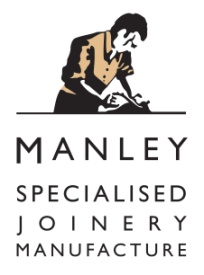 Mr & Mrs MacleodRe: Sash lights Position		Width		Height					Notes				FF1 L/H Bed		1010mm	1742mm		Bottom light opens, top light fixed								Bottom light clear tough, top clear annealed								6 over 6FF2 R/H Bed		1010mm	1732mm		Bottom light opens, top light fixed								Bottom light clear tough, top clear annealed								6 over 6GF1 Pantry		1036mm	1755mm		Bottom light opens, top light fixed								Bottom light clear tough, top clear annealed								Unscrew metal bars on inside (slotted)								6 over 6GF2 Kitchen		1327mm	1740mm		Bottom light opens, top light fixed								Bottom light clear tough, top clear annealed								No pulley slots on bottom light								8 over 8GF2 Study		1327mm	1740mm		Bottom light opens, top light fixed								Bottom light clear tough, top clear annealed								Resin repairs								8 over 8All sizes are tight boxes, allowance needs to be made. 6mm narrower in the width and 0mm in the heightNotes:No repairs to existing boxes have been allowed except on the study window. Any work to these will be charged at time and materialsA.R MANLEY & SON LTDSOMERWOOD . RODINGTON . Nr.SHREWSBURY . SY4 4RFTELEPHONE: (01952) 770278 WEB SITE: www.armanley.co.uk . EMAIL: sales@armanley.co.ukREGD NO 596052 . VAT REGD NO. 159 3473 39